ศิลปะดนตรีและนาฏศิลป์ บัญชี 1.1ส่วนบนของฟอร์มส่วนล่างของฟอร์มศิลปะดนตรีและนาฏศิลป์ บัญชี 1.2ส่วนบนของฟอร์มส่วนล่างของฟอร์ม
ส่วนบนของฟอร์มส่วนล่างของฟอร์ม
ส่วนบนของฟอร์มส่วนล่างของฟอร์ม
ส่วนบนของฟอร์มส่วนล่างของฟอร์ม
ส่วนบนของฟอร์มส่วนล่างของฟอร์มศิลปะดนตรีและนาฏศิลป์ บัญชี 2.1ศิลปะดนตรีและนาฏศิลป์ บัญชี 2.2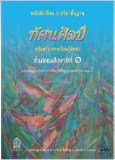 710หนังสือเรียน ทัศนศิลป์
รายวิชา รายวิชาพื้นฐาน
กลุ่มสาระการเรียนรู้ ศิลปะ
ชั้น มัธยมศึกษาปีที่ 1
ผู้จัดพิมพ์ องค์การค้าของ สกสค. 
ผู้เรียบเรียง สำนักงานคณะกรรมการการศึกษาขั้นพื้นฐาน กระทรวงศึกษาธิการ
[ประกาศ ][ตัวอย่างเนื้อหา ]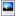 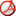 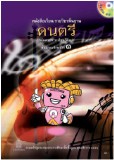 711หนังสือเรียน ดนตรี พร้อม Audio CD
รายวิชา รายวิชาพื้นฐาน
กลุ่มสาระการเรียนรู้ ศิลปะ
ชั้น มัธยมศึกษาปีที่ 1
ผู้จัดพิมพ์ องค์การค้าของ สกสค. 
ผู้เรียบเรียง สำนักงานคณะกรรมการการศึกษาขั้นพื้นฐาน กระทรวงศึกษาธิการ
[ประกาศ ][ตัวอย่างเนื้อหา ]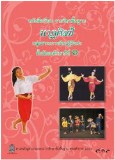 712หนังสือเรียน นาฏศิลป์
รายวิชา รายวิชาพื้นฐาน
กลุ่มสาระการเรียนรู้ ศิลปะ
ชั้น มัธยมศึกษาปีที่ 1
ผู้จัดพิมพ์ องค์การค้าของ สกสค. 
ผู้เรียบเรียง สำนักงานคณะกรรมการการศึกษาขั้นพื้นฐาน กระทรวงศึกษาธิการ
[ประกาศ ][ตัวอย่างเนื้อหา ]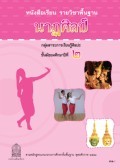 713หนังสือเรียน นาฏศิลป์
รายวิชา รายวิชาพื้นฐาน
กลุ่มสาระการเรียนรู้ ศิลปะ
ชั้น มัธยมศึกษาปีที่ 2
ผู้จัดพิมพ์ องค์การค้าของ สกสค.
ผู้เรียบเรียง สำนักงานคณะกรรมการการศึกษาขั้นพื้นฐาน กระทรวงศึกษาธิการ
[ประกาศ ][ตัวอย่างเนื้อหา ]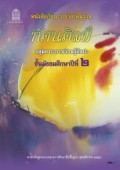 714หนังสือเรียน ทัศนศิลป์
รายวิชา รายวิชาพื้นฐาน
กลุ่มสาระการเรียนรู้ ศิลปะ
ชั้น มัธยมศึกษาปีที่ 2
ผู้จัดพิมพ์ องค์การค้าของ สกสค.
ผู้เรียบเรียง สำนักงานคณะกรรมการการศึกษาขั้นพื้นฐาน กระทรวงศึกษาธิการ
[ประกาศ ][ตัวอย่างเนื้อหา ]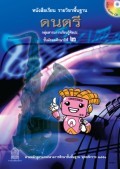 715หนังสือเรียน ดนตรี พร้อม Audio CD
รายวิชา รายวิชาพื้นฐาน
กลุ่มสาระการเรียนรู้ ศิลปะ
ชั้น มัธยมศึกษาปีที่ 2
ผู้จัดพิมพ์ องค์การค้าของ สกสค.
ผู้เรียบเรียง สำนักงานคณะกรรมการการศึกษาขั้นพื้นฐาน กระทรวงศึกษาธิการ
[ประกาศ ][ตัวอย่างเนื้อหา ]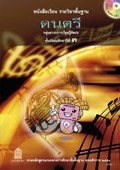 716หนังสือเรียน ดนตรี พร้อม Audio CD 
รายวิชา รายวิชาพื้นฐาน
กลุ่มสาระการเรียนรู้ ศิลปะ
ชั้น มัธยมศึกษาปีที่ 3
ผู้จัดพิมพ์ องค์การค้าของ สกสค.
ผู้เรียบเรียง สำนักงานคณะกรรมการการศึกษาขั้นพื้นฐาน กระทรวงศึกษาธิการ
[ประกาศ ][ตัวอย่างเนื้อหา ]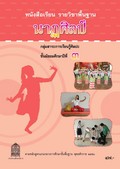 717หนังสือเรียน นาฏศิลป์
รายวิชา รายวิชาพื้นฐาน
กลุ่มสาระการเรียนรู้ ศิลปะ
ชั้น มัธยมศึกษาปีที่ 3
ผู้จัดพิมพ์ องค์การค้าของ สกสค.
ผู้เรียบเรียง สำนักงานคณะกรรมการการศึกษาขั้นพื้นฐาน กระทรวงศึกษาธิการ
[ประกาศ ][ตัวอย่างเนื้อหา ]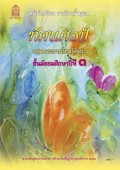 718หนังสือเรียน ทัศนศิลป์
รายวิชา รายวิชาพื้นฐาน
กลุ่มสาระการเรียนรู้ ศิลปะ
ชั้น มัธยมศึกษาปีที่ 3
ผู้จัดพิมพ์ องค์การค้าของ สกสค.
ผู้เรียบเรียง สำนักงานคณะกรรมการการศึกษาขั้นพื้นฐาน กระทรวงศึกษาธิการ
[ประกาศ ][ตัวอย่างเนื้อหา ]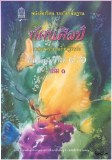 719หนังสือเรียน ทัศนศิลป์ เล่ม 1
รายวิชา รายวิชาพื้นฐาน
กลุ่มสาระการเรียนรู้ ศิลปะ
ชั้น มัธยมศึกษาปีที่ 4-6
ผู้จัดพิมพ์ องค์การค้าของ สกสค. 
ผู้เรียบเรียง สำนักงานคณะกรรมการการศึกษาขั้นพื้นฐาน กระทรวงศึกษาธิการ
[ประกาศ ][ตัวอย่างเนื้อหา ]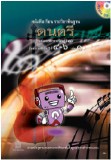 720หนังสือเรียน ดนตรี เล่ม 1 พร้อม Audio CD
รายวิชา รายวิชาพื้นฐาน
กลุ่มสาระการเรียนรู้ ศิลปะ
ชั้น มัธยมศึกษาปีที่ 4-6
ผู้จัดพิมพ์ องค์การค้าของ สกสค. 
ผู้เรียบเรียง สำนักงานคณะกรรมการการศึกษาขั้นพื้นฐาน กระทรวงศึกษาธิการ
[ประกาศ ][ตัวอย่างเนื้อหา ]721หนังสือเรียน นาฏศิลป์ เล่ม 1
รายวิชา รายวิชาพื้นฐาน
กลุ่มสาระการเรียนรู้ ศิลปะ
ชั้น มัธยมศึกษาปีที่ 4-6
ผู้จัดพิมพ์ องค์การค้าของ สกสค. 
ผู้เรียบเรียง สำนักงานคณะกรรมการการศึกษาขั้นพื้นฐาน กระทรวงศึกษาธิการ
[ประกาศ ][ตัวอย่างเนื้อหา ]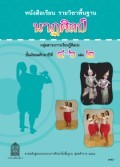 722หนังสือเรียน นาฏศิลป์ เล่ม 2
รายวิชา รายวิชาพื้นฐาน
กลุ่มสาระการเรียนรู้ ศิลปะ
ชั้น มัธยมศึกษาปีที่ 4-6
ผู้จัดพิมพ์ องค์การค้าของ สกสค.
ผู้เรียบเรียง สำนักงานคณะกรรมการการศึกษาขั้นพื้นฐาน กระทรวงศึกษาธิการ
[ประกาศ ][ตัวอย่างเนื้อหา ]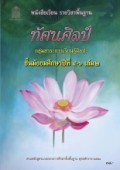 723หนังสือเรียน ทัศนศิลป์ เล่ม 2
รายวิชา รายวิชาพื้นฐาน
กลุ่มสาระการเรียนรู้ ศิลปะ
ชั้น มัธยมศึกษาปีที่ 4-6
ผู้จัดพิมพ์ องค์การค้าของ สกสค.
ผู้เรียบเรียง สำนักงานคณะกรรมการการศึกษาขั้นพื้นฐาน กระทรวงศึกษาธิการ
[ประกาศ ][ตัวอย่างเนื้อหา ]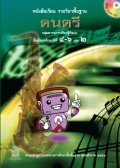 724หนังสือเรียน ดนตรี เล่ม 2 พร้อม Audio CD
รายวิชา รายวิชาพื้นฐาน
กลุ่มสาระการเรียนรู้ ศิลปะ
ชั้น มัธยมศึกษาปีที่ 4-6
ผู้จัดพิมพ์ องค์การค้าของ สกสค.
ผู้เรียบเรียง สำนักงานคณะกรรมการการศึกษาขั้นพื้นฐาน กระทรวงศึกษาธิการ
[ประกาศ ][ตัวอย่างเนื้อหา ]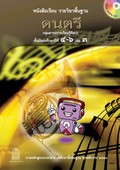 725หนังสือเรียน ดนตรี เล่ม 3 พร้อม Audio CD 
รายวิชา รายวิชาพื้นฐาน
กลุ่มสาระการเรียนรู้ ศิลปะ
ชั้น มัธยมศึกษาปีที่ 4-6
ผู้จัดพิมพ์ องค์การค้าของ สกสค.
ผู้เรียบเรียง สำนักงานคณะกรรมการการศึกษาขั้นพื้นฐาน กระทรวงศึกษาธิการ
[ประกาศ ][ตัวอย่างเนื้อหา ]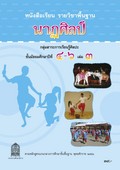 726หนังสือเรียน นาฏศิลป์ เล่ม 3
รายวิชา รายวิชาพื้นฐาน
กลุ่มสาระการเรียนรู้ ศิลปะ
ชั้น มัธยมศึกษาปีที่ 4-6
ผู้จัดพิมพ์ องค์การค้าของ สกสค.
ผู้เรียบเรียง สำนักงานคณะกรรมการการศึกษาขั้นพื้นฐาน กระทรวงศึกษาธิการ
[ประกาศ ][ตัวอย่างเนื้อหา ]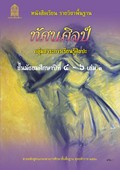 727หนังสือเรียน ทัศนศิลป์ เล่ม 3
รายวิชา รายวิชาพื้นฐาน
กลุ่มสาระการเรียนรู้ ศิลปะ
ชั้น มัธยมศึกษาปีที่ 4-6
ผู้จัดพิมพ์ องค์การค้าของ สกสค.
ผู้เรียบเรียง สำนักงานคณะกรรมการการศึกษาขั้นพื้นฐาน กระทรวงศึกษาธิการ
[ประกาศ ][ตัวอย่างเนื้อหา ]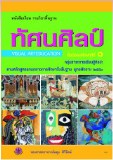 215หนังสือเรียน ทัศนศิลป์
รายวิชา รายวิชาพื้นฐาน
กลุ่มสาระการเรียนรู้ ศิลปะ
ชั้น มัธยมศึกษาปีที่ 1
ผู้จัดพิมพ์ องค์การค้าของ สกสค.
ผู้เรียบเรียง นายผดุง ศิริรัตน์ 
[ใบประกัน ][ตัวอย่างเนื้อหา ]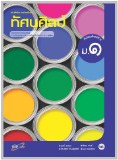 216หนังสือเรียน ทัศนศิลป์ ม.1
รายวิชา รายวิชาพื้นฐาน
กลุ่มสาระการเรียนรู้ ศิลปะ
ชั้น มัธยมศึกษาปีที่ 1
ผู้จัดพิมพ์ บริษัท อักษรเจริญทัศน์ อจท. จำกัด
ผู้เรียบเรียง นายสุชาติ เถาทอง และคณะ 
[ใบประกัน ][ตัวอย่างเนื้อหา ]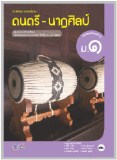 217หนังสือเรียน ดนตรี-นาฏศิลป์ ม.1
รายวิชา รายวิชาพื้นฐาน
กลุ่มสาระการเรียนรู้ ศิลปะ
ชั้น มัธยมศึกษาปีที่ 1
ผู้จัดพิมพ์ บริษัท อักษรเจริญทัศน์ อจท. จำกัด
ผู้เรียบเรียง นางสุมนมาลย์ นิ่มเนติพันธ์ และคณะ
[ใบประกัน ][ตัวอย่างเนื้อหา ]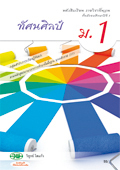 218หนังสือเรียน ทัศนศิลป์
รายวิชา รายวิชาพื้นฐาน
กลุ่มสาระการเรียนรู้ ศิลปะ
ชั้น มัธยมศึกษาปีที่ 1
ผู้จัดพิมพ์ บริษัท สำนักพิมพ์วัฒนาพานิช จำกัด
ผู้เรียบเรียง นายวิฑูรย์ โสแก้ว และคณะ
[ใบประกัน ][ตัวอย่างเนื้อหา ]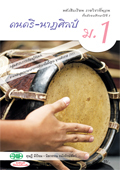 219หนังสือเรียน ดนตรี-นาฏศิลป์
รายวิชา รายวิชาพื้นฐาน
กลุ่มสาระการเรียนรู้ ศิลปะ
ชั้น มัธยมศึกษาปีที่ 1
ผู้จัดพิมพ์ บริษัท สำนักพิมพ์วัฒนาพานิช จำกัด
ผู้เรียบเรียง นายดุษฎี มีป้อม และคณะ
[ใบประกัน ][ตัวอย่างเนื้อหา ]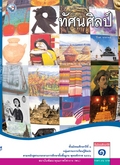 220หนังสือเรียน ทัศนศิลป์
รายวิชา รายวิชาพื้นฐาน
กลุ่มสาระการเรียนรู้ ศิลปะ
ชั้น มัธยมศึกษาปีที่ 1
ผู้จัดพิมพ์ สำนักพิมพ์ บริษัท พัฒนาคุณภาพวิชาการ (พว.) จำกัด
ผู้เรียบเรียง นายวิโชค มุกดามณี
[ใบประกัน ][ตัวอย่างเนื้อหา ]221หนังสือเรียน ดนตรี-นาฏศิลป์
รายวิชา รายวิชาพื้นฐาน
กลุ่มสาระการเรียนรู้ ศิลปะ
ชั้น มัธยมศึกษาปีที่ 1
ผู้จัดพิมพ์ สำนักพิมพ์ บริษัท พัฒนาคุณภาพวิชาการ (พว.) จำกัด
ผู้เรียบเรียง นางอรวรรณ ขมวัฒนา และนางวีร์สุดา บุนนาค
[ใบประกัน ][ตัวอย่างเนื้อหา ]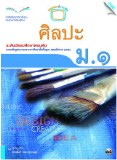 222หนังสือเรียน ศิลปะ (ทัศนศิลป์ ดนตรี นาฏศิลป์)
รายวิชา รายวิชาพื้นฐาน
กลุ่มสาระการเรียนรู้ ศิลปะ
ชั้น มัธยมศึกษาปีที่ 1
ผู้จัดพิมพ์ บริษัท สำนักพิมพ์แม็ค จำกัด
ผู้เรียบเรียง นายจีรพันธ์ สมประสงค์
[ใบประกัน ][ตัวอย่างเนื้อหา ]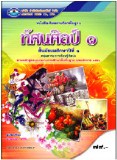 223หนังสือเรียน ทัศนศิลป์ 1
รายวิชา รายวิชาพื้นฐาน
กลุ่มสาระการเรียนรู้ ศิลปะ
ชั้น มัธยมศึกษาปีที่ 1
ผู้จัดพิมพ์ บริษัท สำนักพิมพ์เอมพันธ์ จำกัด
ผู้เรียบเรียง นายลักษณ์ยุธ ตรีชัย
[ใบประกัน ][ตัวอย่างเนื้อหา ]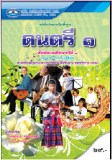 224หนังสือเรียน ดนตรี 1
รายวิชา รายวิชาพื้นฐาน
กลุ่มสาระการเรียนรู้ ศิลปะ
ชั้น มัธยมศึกษาปีที่ 1
ผู้จัดพิมพ์ บริษัท สำนักพิมพ์เอมพันธ์ จำกัด
ผู้เรียบเรียง นายกิตติวัฒน์ พิชิตยศวัฒน์ และนายสราวุธ สระมูล
[ใบประกัน ][ตัวอย่างเนื้อหา ]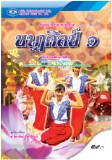 225หนังสือเรียน นาฏศิลป์ 1
รายวิชา รายวิชาพื้นฐาน
กลุ่มสาระการเรียนรู้ ศิลปะ
ชั้น มัธยมศึกษาปีที่ 1
ผู้จัดพิมพ์ บริษัท สำนักพิมพ์เอมพันธ์ จำกัด
ผู้เรียบเรียง นางธิดารัตน์ ภักดีรักษ์
[ใบประกัน ][ตัวอย่างเนื้อหา ]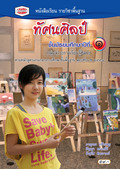 226หนังสือเรียน ทัศนศิลป์
รายวิชา รายวิชาพื้นฐาน
กลุ่มสาระการเรียนรู้ ศิลปะ
ชั้น มัธยมศึกษาปีที่ 1
ผู้จัดพิมพ์ บริษัท สำนักพิมพ์ประสานมิตร (ปสม.) จำกัด
ผู้เรียบเรียง นายภาณุภณ กล้าผจญ และคณะ
[ใบประกัน ][ตัวอย่างเนื้อหา ]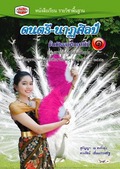 227หนังสือเรียน ดนตรี-นาฏศิลป์
รายวิชา รายวิชาพื้นฐาน
กลุ่มสาระการเรียนรู้ ศิลปะ
ชั้น มัธยมศึกษาปีที่ 1
ผู้จัดพิมพ์ บริษัท สำนักพิมพ์ประสานมิตร (ปสม.) จำกัด
ผู้เรียบเรียง นางสุกัญญา ณ ตะกั่วทุ่ง และนางดวงรัตน์ เอี่ยมประเสริฐ
[ใบประกัน ][ตัวอย่างเนื้อหา ]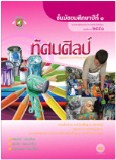 228หนังสือเรียน ทัศนศิลป์
รายวิชา รายวิชาพื้นฐาน
กลุ่มสาระการเรียนรู้ ศิลปะ
ชั้น มัธยมศึกษาปีที่ 1
ผู้จัดพิมพ์ บริษัท ศูนย์หนังสือเมืองไทย จำกัด
ผู้เรียบเรียง นายยศนันท์ แย้มเมือง และคณะ
[ใบประกัน ][ตัวอย่างเนื้อหา ]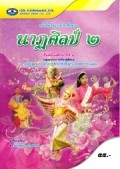 229หนังสือเรียน นาฏศิลป์ 2
รายวิชา รายวิชาพื้นฐาน
กลุ่มสาระการเรียนรู้ ศิลปะ
ชั้น มัธยมศึกษาปีที่ 2
ผู้จัดพิมพ์ บริษัท สำนักพิมพ์เอมพันธ์ จำกัด
ผู้เรียบเรียง นางธิดารัตน์ ภักดีรัตน์ 
[ใบประกัน ][ตัวอย่างเนื้อหา ]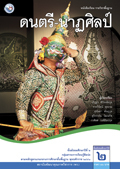 230หนังสือเรียน ดนตรี-นาฏศิลป์
รายวิชา รายวิชาพื้นฐาน
กลุ่มสาระการเรียนรู้ ศิลปะ
ชั้น มัธยมศึกษาปีที่ 2
ผู้จัดพิมพ์ สำนักพิมพ์ บริษัท พัฒนาคุณภาพวิชาการ (พว.) จำกัด
ผู้เรียบเรียง นางสาววริฏฐา ศิริธงชัยกุล และคณะ
[ใบประกัน ][ตัวอย่างเนื้อหา ]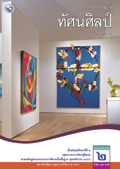 231หนังสือเรียน ทัศนศิลป์
รายวิชา รายวิชาพื้นฐาน
กลุ่มสาระการเรียนรู้ ศิลปะ
ชั้น มัธยมศึกษาปีที่ 2
ผู้จัดพิมพ์ สำนักพิมพ์ บริษัท พัฒนาคุณภาพวิชาการ (พว.) จำกัด
ผู้เรียบเรียง นายวิโชค มุกดามณี
[ใบประกัน ][ตัวอย่างเนื้อหา ]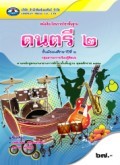 232หนังสือเรียน ดนตรี 2
รายวิชา รายวิชาพื้นฐาน
กลุ่มสาระการเรียนรู้ ศิลปะ
ชั้น มัธยมศึกษาปีที่ 2
ผู้จัดพิมพ์ บริษัท สำนักพิมพ์เอมพันธ์ จำกัด
ผู้เรียบเรียง นายกิตติวัฒน์ พิชิตยศวัฒน์ และนายสราวุธ สระมูล
[ใบประกัน ][ตัวอย่างเนื้อหา ]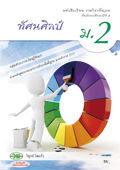 233หนังสือเรียน ทัศนศิลป์
รายวิชา รายวิชาพื้นฐาน
กลุ่มสาระการเรียนรู้ ศิลปะ
ชั้น มัธยมศึกษาปีที่ 2
ผู้จัดพิมพ์ บริษัท สำนักพิมพ์วัฒนาพานิช จำกัด
ผู้เรียบเรียง นายวิทูรย์ โสแก้ว
[ใบประกัน ][ตัวอย่างเนื้อหา ]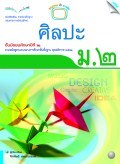 234หนังสือเรียน ศิลปะ (ทัศนศิลป์ ดนตรี นาฏศิลป์)
รายวิชา รายวิชาพื้นฐาน
กลุ่มสาระการเรียนรู้ ศิลปะ
ชั้น มัธยมศึกษาปีที่ 2
ผู้จัดพิมพ์ บริษัท สำนักพิมพ์แม็ค จำกัด
ผู้เรียบเรียง นายจีรพันธ์ สมประสงค์
[ใบประกัน ][ตัวอย่างเนื้อหา ]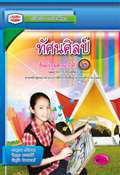 235หนังสือเรียน ทัศนศิลป์
รายวิชา รายวิชาพื้นฐาน
กลุ่มสาระการเรียนรู้ ศิลปะ
ชั้น มัธยมศึกษาปีที่ 2
ผู้จัดพิมพ์ บริษัท สำนักพิมพ์ประสานมิตร (ปสม.) จำกัด
ผู้เรียบเรียง นายภาณุภณ กล้าผจญ และคณะ
[ใบประกัน ][ตัวอย่างเนื้อหา ]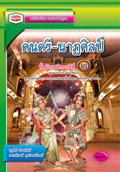 236หนังสือเรียน ดนตรี-นาฏศิลป์
รายวิชา รายวิชาพื้นฐาน
กลุ่มสาระการเรียนรู้ ศิลปะ
ชั้น มัธยมศึกษาปีที่ 2
ผู้จัดพิมพ์ บริษัท สำนักพิมพ์ประสานมิตร (ปสม.) จำกัด
ผู้เรียบเรียง นางบุญศิริ นิยมทัศน์ และนางเสาวลักษณ์ สุขกิจสมโภชน์
[ใบประกัน ][ตัวอย่างเนื้อหา ]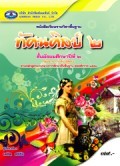 237หนังสือเรียน ทัศนศิลป์ 2
รายวิชา รายวิชาพื้นฐาน
กลุ่มสาระการเรียนรู้ ศิลปะ
ชั้น มัธยมศึกษาปีที่ 2
ผู้จัดพิมพ์ บริษัท สำนักพิมพ์เอมพันธ์ จำกัด
ผู้เรียบเรียง นายเตชิต ตรีชัย
[ใบประกัน ][ตัวอย่างเนื้อหา ]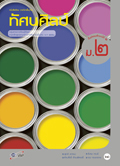 238หนังสือเรียน ทัศนศิลป์ ม.2
รายวิชา รายวิชาพื้นฐาน
กลุ่มสาระการเรียนรู้ ศิลปะ
ชั้น มัธยมศึกษาปีที่ 2
ผู้จัดพิมพ์ บริษัท อักษรเจริญทัศน์ อจท. จำกัด
ผู้เรียบเรียง นายสุชาติ เถาทอง และคณะ
[ใบประกัน ][ตัวอย่างเนื้อหา ]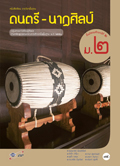 239หนังสือเรียน ดนตรี-นาฏศิลป์ ม.2
รายวิชา รายวิชาพื้นฐาน
กลุ่มสาระการเรียนรู้ ศิลปะ
ชั้น มัธยมศึกษาปีที่ 2
ผู้จัดพิมพ์ บริษัท อักษรเจริญทัศน์ อจท. จำกัด
ผู้เรียบเรียง นางสุมนมาลย์ นิ่มเนติพันธ์ และคณะ
[ใบประกัน ][ตัวอย่างเนื้อหา ]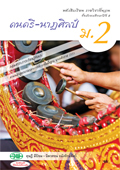 240หนังสือเรียน ดนตรี-นาฏศิลป์
รายวิชา รายวิชาพื้นฐาน
กลุ่มสาระการเรียนรู้ ศิลปะ
ชั้น มัธยมศึกษาปีที่ 2
ผู้จัดพิมพ์ บริษัท สำนักพิมพ์วัฒนาพานิช จำกัด
ผู้เรียบเรียง นายดุษฎี มีป้อม และนางนิลวรรณ ถมังรักษ์สัตว์
[ใบประกัน ][ตัวอย่างเนื้อหา ]241หนังสือเรียน ทัศนศิลป์
รายวิชา รายวิชาพื้นฐาน
กลุ่มสาระการเรียนรู้ ศิลปะ
ชั้น มัธยมศึกษาปีที่ 2
ผู้จัดพิมพ์ องค์การค้าของ สกสค.
ผู้เรียบเรียง นายผดุง ศิริรัตน์
[ใบประกัน ][ตัวอย่างเนื้อหา ]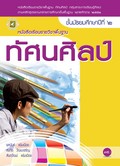 242หนังสือเรียน ทัศนศิลป์
รายวิชา รายวิชาพื้นฐาน
กลุ่มสาระการเรียนรู้ ศิลปะ
ชั้น มัธยมศึกษาปีที่ 2
ผู้จัดพิมพ์ บริษัท ศูนย์หนังสือเมืองไทย จำกัด
ผู้เรียบเรียง นายยศนันท์ แย้มเมือง และคณะ
[ใบประกัน ][ตัวอย่างเนื้อหา ]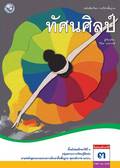 243หนังสือเรียน ทัศนศิลป์
รายวิชา รายวิชาพื้นฐาน
กลุ่มสาระการเรียนรู้ ศิลปะ
ชั้น มัธยมศึกษาปีที่ 3
ผู้จัดพิมพ์ สำนักพิมพ์ บริษัท พัฒนาคุณภาพวิชาการ (พว.) จำกัด
ผู้เรียบเรียง นายวิโชค มุกดามณี
[ใบประกัน ][ตัวอย่างเนื้อหา ]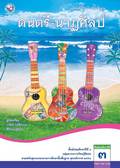 244หนังสือเรียน ดนตรี-นาฏศิลป์
รายวิชา รายวิชาพื้นฐาน
กลุ่มสาระการเรียนรู้ ศิลปะ
ชั้น มัธยมศึกษาปีที่ 3
ผู้จัดพิมพ์ สำนักพิมพ์ บริษัท พัฒนาคุณภาพวิชาการ (พว.) จำกัด
ผู้เรียบเรียง นางราศิยส วงศ์ศิลปกุลและนางสาวศิริรัตน์ วุฐิสกุล
[ใบประกัน ][ตัวอย่างเนื้อหา ]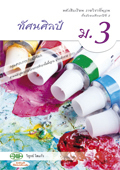 245หนังสือเรียน ทัศนศิลป์
รายวิชา รายวิชาพื้นฐาน
กลุ่มสาระการเรียนรู้ ศิลปะ
ชั้น มัธยมศึกษาปีที่ 3
ผู้จัดพิมพ์ บริษัท สำนักพิมพ์วัฒนาพานิช จำกัด
ผู้เรียบเรียง นายวิทูรย์ โสแก้ว
[ใบอนุญาต ][ตัวอย่างเนื้อหา ]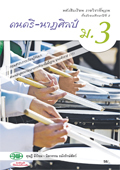 246หนังสือเรียน ดนตรี-นาฏศิลป์
รายวิชา รายวิชาพื้นฐาน
กลุ่มสาระการเรียนรู้ ศิลปะ
ชั้น มัธยมศึกษาปีที่ 3
ผู้จัดพิมพ์ บริษัท สำนักพิมพ์วัฒนาพานิช จำกัด
ผู้เรียบเรียง นายดุษฎี มีป้อม และนางนิลวรรณ ถมังรักษ์สัตว์
[ใบประกัน ][ตัวอย่างเนื้อหา ]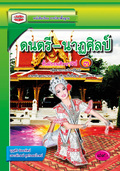 247หนังสือเรียน ดนตรี-นาฏศิลป์
รายวิชา รายวิชาพื้นฐาน
กลุ่มสาระการเรียนรู้ ศิลปะ
ชั้น มัธยมศึกษาปีที่ 3
ผู้จัดพิมพ์ บริษัท สำนักพิมพ์ประสานมิตร (ปสม.) จำกัด
ผู้เรียบเรียง นางบุญศิริ นิยมทัศน์ และนางเสาวลักษณ์ สุขกิจสมโภชน์
[ใบประกัน ][ตัวอย่างเนื้อหา ]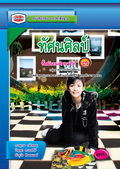 248หนังสือเรียน ทัศนศิลป์
รายวิชา รายวิชาพื้นฐาน
กลุ่มสาระการเรียนรู้ ศิลปะ
ชั้น มัธยมศึกษาปีที่ 3
ผู้จัดพิมพ์ บริษัท สำนักพิมพ์ประสานมิตร (ปสม.) จำกัด
ผู้เรียบเรียง นายภาณุภณ กล้าผจญ และคณะ
[ใบประกัน ][ตัวอย่างเนื้อหา ]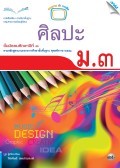 249หนังสือเรียน ศิลปะ (ทัศนศิลป์ ดนตรี นาฏศิลป์)
รายวิชา รายวิชาพื้นฐาน
กลุ่มสาระการเรียนรู้ ศิลปะ
ชั้น มัธยมศึกษาปีที่ 3
ผู้จัดพิมพ์ บริษัท สำนักพิมพ์แม็ค จำกัด
ผู้เรียบเรียง นายจีรพันธ์ สมประสงค์
[ใบประกัน ][ตัวอย่างเนื้อหา ]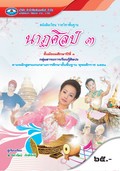 250หนังสือเรียน นาฏศิลป์ 3
รายวิชา รายวิชาพื้นฐาน
กลุ่มสาระการเรียนรู้ ศิลปะ
ชั้น มัธยมศึกษาปีที่ 3
ผู้จัดพิมพ์ บริษัท สำนักพิมพ์เอมพันธ์ จำกัด
ผู้เรียบเรียง นางธิดารัตน์ ภักดีรักษ์
[ใบประกัน ][ตัวอย่างเนื้อหา ]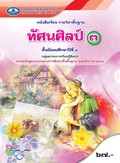 251หนังสือเรียน ทัศนศิลป์ 3
รายวิชา รายวิชาพื้นฐาน
กลุ่มสาระการเรียนรู้ ศิลปะ
ชั้น มัธยมศึกษาปีที่ 3
ผู้จัดพิมพ์ บริษัท สำนักพิมพ์เอมพันธ์ จำกัด
ผู้เรียบเรียง นายเตชิต ตรีชัย
[ใบประกัน ][ตัวอย่างเนื้อหา ]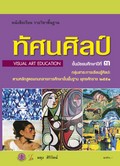 252หนังสือเรียน ทัศนศิลป์
รายวิชา รายวิชาพื้นฐาน
กลุ่มสาระการเรียนรู้ ศิลปะ
ชั้น มัธยมศึกษาปีที่ 3
ผู้จัดพิมพ์ องค์การค้าของ สกสค.
ผู้เรียบเรียง นายผดุง ศิริรัตน์
[ใบประกัน ][ตัวอย่างเนื้อหา ]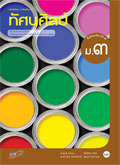 253หนังสือเรียน ทัศนศิลป์ ม.3
รายวิชา รายวิชาพื้นฐาน
กลุ่มสาระการเรียนรู้ ศิลปะ
ชั้น มัธยมศึกษาปีที่ 3
ผู้จัดพิมพ์ บริษัท อักษรเจริญทัศน์ อจท. จำกัด
ผู้เรียบเรียง นายสุชาติ เถาทอง และคณะ
[ใบประกัน ][ตัวอย่างเนื้อหา ]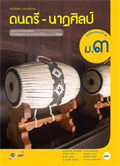 254หนังสือเรียน ดนตรี-นาฏศิลป์ ม.3
รายวิชา รายวิชาพื้นฐาน
กลุ่มสาระการเรียนรู้ ศิลปะ
ชั้น มัธยมศึกษาปีที่ 3
ผู้จัดพิมพ์ บริษัท อักษรเจริญทัศน์ อจท. จำกัด
ผู้เรียบเรียง นางสุมนมาลย์ นิ่มเนติพันธ์ และคณะ
[ใบประกัน ][ตัวอย่างเนื้อหา ]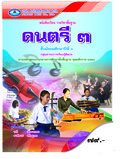 255หนังสือเรียน ดนตรี 3
รายวิชา รายวิชาพื้นฐาน
กลุ่มสาระการเรียนรู้ ศิลปะ
ชั้น มัธยมศึกษาปีที่ 3
ผู้จัดพิมพ์ บริษัท สำนักพิมพ์เอมพันธ์ จำกัด
ผู้เรียบเรียง นางวณี ลัดดากลม และนายชาติชาย ศรีสมุทร
[ใบประกัน ][ตัวอย่างเนื้อหา ]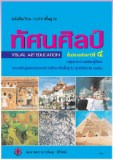 256หนังสือเรียน ทัศนศิลป์
รายวิชา รายวิชาพื้นฐาน
กลุ่มสาระการเรียนรู้ ศิลปะ
ชั้น มัธยมศึกษาปีที่ 4
ผู้จัดพิมพ์ องค์การค้าของ สกสค.
ผู้เรียบเรียง นายผดุง ศิริรัตน์ 
[ใบประกัน ][ตัวอย่างเนื้อหา ]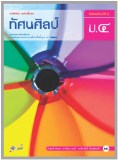 257หนังสือเรียน ทัศนศิลป์ ม.4
รายวิชา รายวิชาพื้นฐาน
กลุ่มสาระการเรียนรู้ ศิลปะ
ชั้น มัธยมศึกษาปีที่ 4
ผู้จัดพิมพ์ บริษัท อักษรเจริญทัศน์ อจท. จำกัด
ผู้เรียบเรียง นายสุชาติ เถาทอง และคณะ 
[ใบประกัน ][ตัวอย่างเนื้อหา ]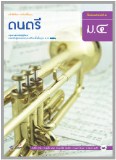 258หนังสือเรียน ดนตรี ม.4
รายวิชา รายวิชาพื้นฐาน
กลุ่มสาระการเรียนรู้ ศิลปะ
ชั้น มัธยมศึกษาปีที่ 4
ผู้จัดพิมพ์ บริษัท อักษรเจริญทัศน์ อจท. จำกัด
ผู้เรียบเรียง นายสำเร็จ คำโมง และคณะ
[ใบประกัน ][ตัวอย่างเนื้อหา ]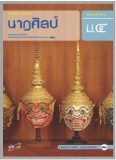 259หนังสือเรียน นาฏศิลป์ ม.4
รายวิชา รายวิชาพื้นฐาน
กลุ่มสาระการเรียนรู้ ศิลปะ
ชั้น มัธยมศึกษาปีที่ 4
ผู้จัดพิมพ์ บริษัท อักษรเจริญทัศน์ อจท. จำกัด
ผู้เรียบเรียง นางสุมนมาลย์ นิ่มเนติพันธ์ และนางสาวสุมนรตี นิ่มเนติพันธ์
[ใบประกัน ][ตัวอย่างเนื้อหา ]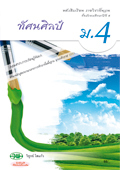 260หนังสือเรียน ทัศนศิลป์
รายวิชา รายวิชาพื้นฐาน
กลุ่มสาระการเรียนรู้ ศิลปะ
ชั้น มัธยมศึกษาปีที่ 4
ผู้จัดพิมพ์ บริษัท สำนักพิมพ์วัฒนาพานิช จำกัด
ผู้เรียบเรียง นายวิฑูรย์ โสแก้ว และคณะ
[ใบประกัน ][ตัวอย่างเนื้อหา ]261หนังสือเรียน ดนตรี-นาฏศิลป์
รายวิชา รายวิชาพื้นฐาน
กลุ่มสาระการเรียนรู้ ศิลปะ
ชั้น มัธยมศึกษาปีที่ 4
ผู้จัดพิมพ์ บริษัท สำนักพิมพ์วัฒนาพานิช จำกัด
ผู้เรียบเรียง นายดุษฏี มีป้อม และคณะ 
[ใบประกัน ][ตัวอย่างเนื้อหา ]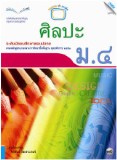 262หนังสือเรียน ศิลปะ (ทัศนศิลป์ ดนตรี นาฏศิลป์)
รายวิชา รายวิชาพื้นฐาน
กลุ่มสาระการเรียนรู้ ศิลปะ
ชั้น มัธยมศึกษาปีที่ 4
ผู้จัดพิมพ์ บริษัท สำนักพิมพ์แม็ค จำกัด
ผู้เรียบเรียง นายจีรพันธ์ สมประสงค์
[ใบประกัน ][ตัวอย่างเนื้อหา ]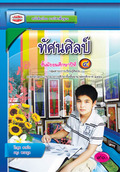 263หนังสือเรียน ทัศนศิลป์
รายวิชา รายวิชาพื้นฐาน
กลุ่มสาระการเรียนรู้ ศิลปะ
ชั้น มัธยมศึกษาปีที่ 4
ผู้จัดพิมพ์ บริษัท สำนักพิมพ์ประสานมิตร (ปสม.) จำกัด
ผู้เรียบเรียง นายโกสุม สายใจ และนายผดุง พรมมูล
[ใบประกัน ][ตัวอย่างเนื้อหา ]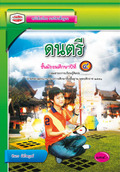 264หนังสือเรียน ดนตรี
รายวิชา รายวิชาพื้นฐาน
กลุ่มสาระการเรียนรู้ ศิลปะ
ชั้น มัธยมศึกษาปีที่ 4
ผู้จัดพิมพ์ บริษัท สำนักพิมพ์ประสานมิตร (ปสม.) จำกัด
ผู้เรียบเรียง นายทินกร อัตไพบูลย์
[ใบประกัน ][ตัวอย่างเนื้อหา ]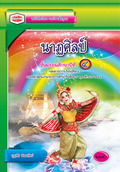 265หนังสือเรียน นาฏศิลป์
รายวิชา รายวิชาพื้นฐาน
กลุ่มสาระการเรียนรู้ ศิลปะ
ชั้น มัธยมศึกษาปีที่ 4
ผู้จัดพิมพ์ บริษัท สำนักพิมพ์ประสานมิตร (ปสม.) จำกัด
ผู้เรียบเรียง นางบุญศิริ นิยมทัศน์
[ใบประกัน ][ตัวอย่างเนื้อหา ]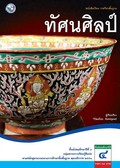 266หนังสือเรียน ทัศนศิลป์
รายวิชา รายวิชาพื้นฐาน
กลุ่มสาระการเรียนรู้ ศิลปะ
ชั้น มัธยมศึกษาปีที่ 4
ผู้จัดพิมพ์ สำนักพิมพ์ บริษัท พัฒนาคุณภาพวิชาการ (พว.) จำกัด
ผู้เรียบเรียง นายวิวัฒน์ไชย จันทน์สุคนธ์
[ใบประกัน ][ตัวอย่างเนื้อหา ]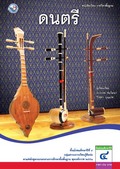 267หนังสือเรียน ดนตรี
รายวิชา รายวิชาพื้นฐาน
กลุ่มสาระการเรียนรู้ ศิลปะ
ชั้น มัธยมศึกษาปีที่ 4
ผู้จัดพิมพ์ สำนักพิมพ์ บริษัท พัฒนาคุณภาพวิชาการ (พว.) จำกัด
ผู้เรียบเรียง นางอรวรรณ ขมวัฒนา และนางวีร์สุดา บุนนาค
[ใบประกัน ][ตัวอย่างเนื้อหา ]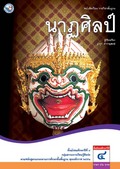 268หนังสือเรียน นาฏศิลป์
รายวิชา รายวิชาพื้นฐาน
กลุ่มสาระการเรียนรู้ ศิลปะ
ชั้น มัธยมศึกษาปีที่ 4
ผู้จัดพิมพ์ สำนักพิมพ์ บริษัท พัฒนาคุณภาพวิชาการ (พว.) จำกัด
ผู้เรียบเรียง นายฐากูร สำราญพงษ์
[ใบประกัน ][ตัวอย่างเนื้อหา ]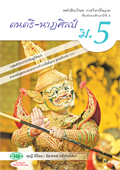 269หนังสือเรียน ดนตรี-นาฏศิลป์ 
รายวิชา รายวิชาพื้นฐาน
กลุ่มสาระการเรียนรู้ ศิลปะ
ชั้น มัธยมศึกษาปีที่ 5
ผู้จัดพิมพ์ บริษัท สำนักพิมพ์วัฒนาพานิช จำกัด
ผู้เรียบเรียง นายดุษฎี มีป้อม และนางนิลวรรณ ถมังรักษ์สัตว์
[ใบประกัน ][ตัวอย่างเนื้อหา ]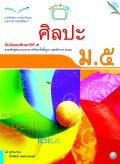 270หนังสือเรียน ศิลปะ (ทัศนศิลป์ ดนตรี นาฏศิลป์)
รายวิชา รายวิชาพื้นฐาน
กลุ่มสาระการเรียนรู้ ศิลปะ
ชั้น มัธยมศึกษาปีที่ 5
ผู้จัดพิมพ์ บริษัท สำนักพิมพ์แม็ค จำกัด
ผู้เรียบเรียง นายจีรพันธ์ สมประสงค์
[ใบประกัน ][ตัวอย่างเนื้อหา ]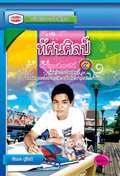 271หนังสือเรียน ทัศนศิลป์
รายวิชา รายวิชาพื้นฐาน
กลุ่มสาระการเรียนรู้ ศิลปะ
ชั้น มัธยมศึกษาปีที่ 5
ผู้จัดพิมพ์ บริษัท สำนักพิมพ์ประสานมิตร (ปสม.) จำกัด
ผู้เรียบเรียง นางฉันทนา สุรัสวดี
[ใบประกัน ][ตัวอย่างเนื้อหา ]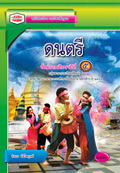 272หนังสือเรียน ดนตรี
รายวิชา รายวิชาพื้นฐาน
กลุ่มสาระการเรียนรู้ ศิลปะ
ชั้น มัธยมศึกษาปีที่ 5
ผู้จัดพิมพ์ บริษัท สำนักพิมพ์ประสานมิตร (ปสม.) จำกัด
ผู้เรียบเรียง นายทินกร อัตไพบูลย์
[ใบประกัน ][ตัวอย่างเนื้อหา ]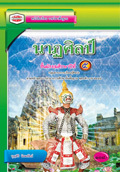 273หนังสือเรียน นาฏศิลป์
รายวิชา รายวิชาพื้นฐาน
กลุ่มสาระการเรียนรู้ ศิลปะ
ชั้น มัธยมศึกษาปีที่ 5
ผู้จัดพิมพ์ บริษัท สำนักพิมพ์ประสานมิตร (ปสม.) จำกัด
ผู้เรียบเรียง นางบุญศิริ นิยมทัศน์
[ใบประกัน ][ตัวอย่างเนื้อหา ]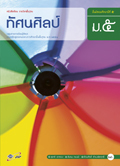 274หนังสือเรียน ทัศนศิลป์ ม.5
รายวิชา รายวิชาพื้นฐาน
กลุ่มสาระการเรียนรู้ ศิลปะ
ชั้น มัธยมศึกษาปีที่ 5
ผู้จัดพิมพ์ บริษัท อักษรเจริญทัศน์ อจท. จำกัด
ผู้เรียบเรียง นายสุชาติ เถาทอง และคณะ
[ใบประกัน ][ตัวอย่างเนื้อหา ]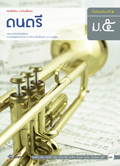 275หนังสือเรียน ดนตรี ม.5
รายวิชา รายวิชาพื้นฐาน
กลุ่มสาระการเรียนรู้ ศิลปะ
ชั้น มัธยมศึกษาปีที่ 5
ผู้จัดพิมพ์ บริษัท อักษรเจริญทัศน์ อจท. จำกัด
ผู้เรียบเรียง นายสำเร็จ คำโมง และคณะ
[ใบประกัน ][ตัวอย่างเนื้อหา ]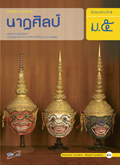 276หนังสือเรียน นาฏศิลป์ ม.5
รายวิชา รายวิชาพื้นฐาน
กลุ่มสาระการเรียนรู้ ศิลปะ
ชั้น มัธยมศึกษาปีที่ 5
ผู้จัดพิมพ์ บริษัท อักษรเจริญทัศน์ อจท. จำกัด
ผู้เรียบเรียง นางสุมนมาลย์ นิ่มเนติพันธ์ และนางสาวสุมนรตี นิ่มเนติพันธ์
[ใบประกัน ][ตัวอย่างเนื้อหา ]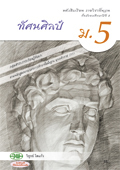 277หนังสือเรียน ทัศนศิลป์
รายวิชา รายวิชาพื้นฐาน
กลุ่มสาระการเรียนรู้ ศิลปะ
ชั้น มัธยมศึกษาปีที่ 5
ผู้จัดพิมพ์ บริษัท สำนักพิมพ์วัฒนาพานิช จำกัด
ผู้เรียบเรียง นายวิทูรย์ โสแก้ว
[ใบประกัน ][ตัวอย่างเนื้อหา ]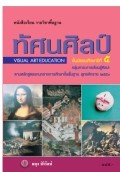 278หนังสือเรียน ทัศนศิลป์
รายวิชา รายวิชาพื้นฐาน
กลุ่มสาระการเรียนรู้ ศิลปะ
ชั้น มัธยมศึกษาปีที่ 5
ผู้จัดพิมพ์ องค์การค้าของ สกสค.
ผู้เรียบเรียง นายผดุง ศิริรัตน์
[ใบประกัน ][ตัวอย่างเนื้อหา ]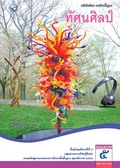 279หนังสือเรียน ทัศนศิลป์
รายวิชา รายวิชาพื้นฐาน
กลุ่มสาระการเรียนรู้ ศิลปะ
ชั้น มัธยมศึกษาปีที่ 5
ผู้จัดพิมพ์ สำนักพิมพ์ บริษัท พัฒนาคุณภาพวิชาการ (พว.) จำกัด
ผู้เรียบเรียง นายวิวัฒน์ไชย จันทน์สุคนธ์
[ใบประกัน ][ตัวอย่างเนื้อหา ]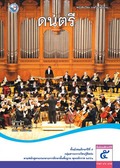 280หนังสือเรียน ดนตรี
รายวิชา รายวิชาพื้นฐาน
กลุ่มสาระการเรียนรู้ ศิลปะ
ชั้น มัธยมศึกษาปีที่ 5
ผู้จัดพิมพ์ สำนักพิมพ์ บริษัท พัฒนาคุณภาพวิชาการ (พว.) จำกัด
ผู้เรียบเรียง นางสาวประภัสสร พวงสำลีและนายชัชพล เจียมจรรยง
[ใบประกัน ][ตัวอย่างเนื้อหา ]281หนังสือเรียน นาฏศิลป์
รายวิชา รายวิชาพื้นฐาน
กลุ่มสาระการเรียนรู้ ศิลปะ
ชั้น มัธยมศึกษาปีที่ 5
ผู้จัดพิมพ์ สำนักพิมพ์ บริษัท พัฒนาคุณภาพวิชาการ (พว.) จำกัด
ผู้เรียบเรียง นางราศิยส วงศ์ศิลปกุล
[ใบประกัน ][ตัวอย่างเนื้อหา ]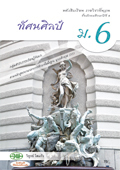 282หนังสือเรียน ทัศนศิลป์
รายวิชา รายวิชาพื้นฐาน
กลุ่มสาระการเรียนรู้ ศิลปะ
ชั้น มัธยมศึกษาปีที่ 6
ผู้จัดพิมพ์ บริษัท สำนักพิมพ์วัฒนาพานิช จำกัด
ผู้เรียบเรียง นายวิทูรย์ โสแก้ว
[ใบประกัน ][ตัวอย่างเนื้อหา ]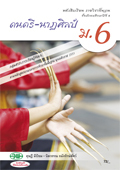 283หนังสือเรียน ดนตรี-นาฏศิลป์
รายวิชา รายวิชาพื้นฐาน
กลุ่มสาระการเรียนรู้ ศิลปะ
ชั้น มัธยมศึกษาปีที่ 6
ผู้จัดพิมพ์ บริษัท สำนักพิมพ์วัฒนาพานิช จำกัด
ผู้เรียบเรียง นายดุษฎี มีป้อม และนางนิลวรรณ ถมังรักษ์สัตว์
[ใบประกัน ][ตัวอย่างเนื้อหา ]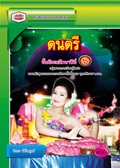 284หนังสือเรียน ดนตรี
รายวิชา รายวิชาพื้นฐาน
กลุ่มสาระการเรียนรู้ ศิลปะ
ชั้น มัธยมศึกษาปีที่ 6
ผู้จัดพิมพ์ บริษัท สำนักพิมพ์ประสานมิตร (ปสม.) จำกัด
ผู้เรียบเรียง นายทินกร อัตไพบูลย์
[ใบประกัน ][ตัวอย่างเนื้อหา ]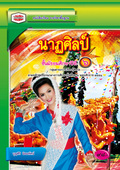 285หนังสือเรียน นาฏศิลป์
รายวิชา รายวิชาพื้นฐาน
กลุ่มสาระการเรียนรู้ ศิลปะ
ชั้น มัธยมศึกษาปีที่ 6
ผู้จัดพิมพ์ บริษัท สำนักพิมพ์ประสานมิตร (ปสม.) จำกัด
ผู้เรียบเรียง นางบุญศิริ นิยมทัศน์
[ใบประกัน ][ตัวอย่างเนื้อหา ]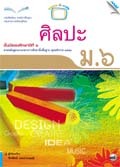 286หนังสือเรียน ศิลปะ (ทัศนศิลป์ ดนตรี นาฏศิลป์)
รายวิชา รายวิชาพื้นฐาน
กลุ่มสาระการเรียนรู้ ศิลปะ
ชั้น มัธยมศึกษาปีที่ 6
ผู้จัดพิมพ์ บริษัท สำนักพิมพ์แม็ค จำกัด
ผู้เรียบเรียง นายจีรพันธ์ สมประสงค์
[ใบประกัน ][ตัวอย่างเนื้อหา ]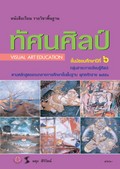 287หนังสือเรียน ทัศนศิลป์
รายวิชา รายวิชาพื้นฐาน
กลุ่มสาระการเรียนรู้ ศิลปะ
ชั้น มัธยมศึกษาปีที่ 6
ผู้จัดพิมพ์ องค์การค้าของ สกสค.
ผู้เรียบเรียง นายผดุง ศิริรัตน์
[ใบประกัน ][ตัวอย่างเนื้อหา ]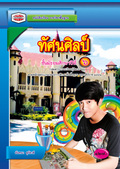 288หนังสือเรียน ทัศนศิลป์
รายวิชา รายวิชาพื้นฐาน
กลุ่มสาระการเรียนรู้ ศิลปะ
ชั้น มัธยมศึกษาปีที่ 6
ผู้จัดพิมพ์ บริษัท สำนักพิมพ์ประสานมิตร (ปสม.) จำกัด
ผู้เรียบเรียง นางฉันทนา สุรัสวดี
[ใบประกัน ][ตัวอย่างเนื้อหา ]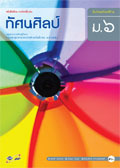 289หนังสือเรียน ทัศนศิลป์ ม.6
รายวิชา รายวิชาพื้นฐาน
กลุ่มสาระการเรียนรู้ ศิลปะ
ชั้น มัธยมศึกษาปีที่ 6
ผู้จัดพิมพ์ บริษัท อักษรเจริญทัศน์ อจท. จำกัด
ผู้เรียบเรียง นายสุชาติ เถาทอง และคณะ
[ใบประกัน ][ตัวอย่างเนื้อหา ]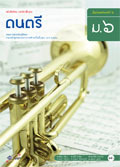 290หนังสือเรียน ดนตรี ม.6
รายวิชา รายวิชาพื้นฐาน
กลุ่มสาระการเรียนรู้ ศิลปะ
ชั้น มัธยมศึกษาปีที่ 6
ผู้จัดพิมพ์ บริษัท อักษรเจริญทัศน์ อจท. จำกัด
ผู้เรียบเรียง นายสำเร็จ คำโมง และคณะ
[ใบประกัน ][ตัวอย่างเนื้อหา ]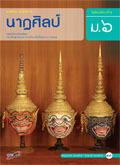 291หนังสือเรียน นาฏศิลป์ ม.6
รายวิชา รายวิชาพื้นฐาน
กลุ่มสาระการเรียนรู้ ศิลปะ
ชั้น มัธยมศึกษาปีที่ 6
ผู้จัดพิมพ์ บริษัท อักษรเจริญทัศน์ อจท. จำกัด
ผู้เรียบเรียง นางสุมนมาลย์ นิ่มเนติพันธ์ และนางสาวสุมนรตี นิ่มเนติพันธ์
[ใบประกัน ][ตัวอย่างเนื้อหา ]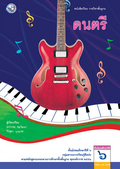 292หนังสือเรียน ดนตรี
รายวิชา รายวิชาพื้นฐาน
กลุ่มสาระการเรียนรู้ ศิลปะ
ชั้น มัธยมศึกษาปีที่ 6
ผู้จัดพิมพ์ สำนักพิมพ์ บริษัท พัฒนาคุณภาพวิชาการ (พว.) จำกัด
ผู้เรียบเรียง นางอรวรรณ ขมวัฒนา และนางวีร์สุดา บุนนาค
[ใบประกัน ][ตัวอย่างเนื้อหา ]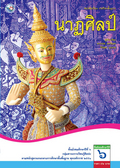 293หนังสือเรียน นาฏศิลป์
รายวิชา รายวิชาพื้นฐาน
กลุ่มสาระการเรียนรู้ ศิลปะ
ชั้น มัธยมศึกษาปีที่ 6
ผู้จัดพิมพ์ สำนักพิมพ์ บริษัท พัฒนาคุณภาพวิชาการ (พว.) จำกัด
ผู้เรียบเรียง นางอรวรรณ ขมวัฒนา และนางวีร์สุดา บุนนาค
[ใบประกัน ][ตัวอย่างเนื้อหา ]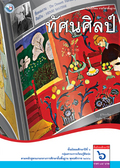 294หนังสือเรียน ทัศนศิลป์
รายวิชา รายวิชาพื้นฐาน
กลุ่มสาระการเรียนรู้ ศิลปะ
ชั้น มัธยมศึกษาปีที่ 6
ผู้จัดพิมพ์ สำนักพิมพ์ บริษัท พัฒนาคุณภาพวิชาการ (พว.) จำกัด
ผู้เรียบเรียง นายธงชัย รักปทุม
[ใบประกัน ][ตัวอย่างเนื้อหา ]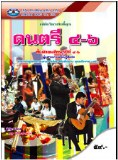 295หนังสือเรียน ดนตรี 4-6
รายวิชา รายวิชาพื้นฐาน
กลุ่มสาระการเรียนรู้ ศิลปะ
ชั้น มัธยมศึกษาปีที่ 4-6
ผู้จัดพิมพ์ บริษัท สำนักพิมพ์เอมพันธ์ จำกัด
ผู้เรียบเรียง นายธนู รักษาราษฎร์
[ใบประกัน ][ตัวอย่างเนื้อหา ]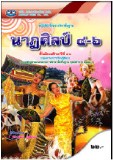 296หนังสือเรียน นาฏศิลป์ 4-6
รายวิชา รายวิชาพื้นฐาน
กลุ่มสาระการเรียนรู้ ศิลปะ
ชั้น มัธยมศึกษาปีที่ 4-6
ผู้จัดพิมพ์ บริษัท สำนักพิมพ์เอมพันธ์ จำกัด
ผู้เรียบเรียง นางธิดารัตน์ ภักดีรักษ์
[ใบประกัน ][ตัวอย่างเนื้อหา ]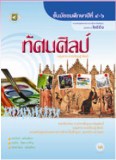 297หนังสือเรียน ทัศนศิลป์
รายวิชา รายวิชาพื้นฐาน
กลุ่มสาระการเรียนรู้ ศิลปะ
ชั้น มัธยมศึกษาปีที่ 4-6
ผู้จัดพิมพ์ บริษัท ศูนย์หนังสือเมืองไทย จำกัด
ผู้เรียบเรียง นายยศนันท์ แย้มเมือง และคณะ
[ใบประกัน ][ตัวอย่างเนื้อหา ]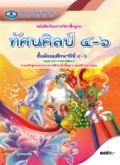 298หนังสือเรียน ทัศนศิลป์ 4-6
รายวิชา รายวิชาพื้นฐาน
กลุ่มสาระการเรียนรู้ ศิลปะ
ชั้น มัธยมศึกษาปีที่ 4-6
ผู้จัดพิมพ์ บริษัท สำนักพิมพ์เอมพันธ์ จำกัด
ผู้เรียบเรียง นางสาวณีรณุช สุวรรณมัย
[ใบประกัน ][ตัวอย่างเนื้อหา ]